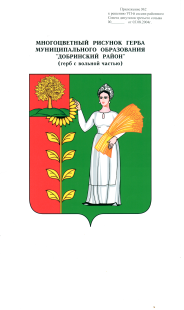 ПОСТАНОВЛЕНИЕАДМИНИСТРАЦИИ СЕЛЬСКОГО ПОСЕЛЕНИЯВЕРХНЕМАТРЕНСКИЙ СЕЛЬСОВЕТДобринского муниципального района Липецкой области05.11.2019г.                                с. Верхняя Матренка                                №  57Об утверждении Положения о порядке разработки и утверждения административных регламентов предоставления муниципальных услуг               В соответствии с Федеральным законом № 210-ФЗ от 27.07.2010 «Об организации предоставления государственных и муниципальных услуг», постановлением Правительства Российской Федерации от 16.05.2011 N 373 "О разработке и утверждении административных регламентов исполнения государственных функций и административных регламентов предоставления государственных услуг", постановлением Правительства Российской Федерации от 13.06.2018 г. № 676 «О внесении изменений в некоторые акты Правительства Российской Федерации», на основании протеста прокуратуры Добринского района от 21.10.2019 № 90-2019 на Положение «О Порядке разработки и утверждения административных регламентов исполнения муниципальных функций (предоставления муниципальных услуг) населению сельского поселения Верхнематренский сельсовет Добринского   муниципального района», утвержденное постановлением администрации сельского поселения Верхнематренский сельсовет от 04.02.2013 № 10, Устава сельского поселения Верхнематренский сельсовет, администрация сельского поселения Верхнематренский сельсоветПОСТАНОВЛЯЕТ:            1. Утвердить Положение о порядке разработки и утверждения административных регламентов предоставления муниципальных услуг (приложение).            2. Признать утратившим силу постановление администрации сельского поселения Верхнематренский сельсовет  от 04.02.2013  № 10 «О Порядке разработки и утверждения административных регламентов исполнения муниципальных функций (предоставления муниципальных услуг) населению сельского поселения Верхнематренский сельсовет Добринского   муниципального района».    3. Настоящее постановление вступает в силу со дня его официального обнародования  и подлежит размещению на официальном сайте администрации сельского поселения Верхнематренский сельсовет.            4. Контроль за исполнением настоящего постановления оставляю за собой.Глава администрации                                                                                                  сельского поселения                                                                                            Верхнематренский сельсовет                                      Н.В.ЖаворонковаПриложение             к постановлению администрации                                                                              сельского поселения                                                                                       Верхнематренский сельсовет                                                                                         от 05.11.2019г. № 57ПОЛОЖЕНИЕО ПОРЯДКЕ РАЗРАБОТКИ И УТВЕРЖДЕНИЯ АДМИНИСТРАТИВНЫХРЕГЛАМЕНТОВ ПРЕДОСТАВЛЕНИЯ МУНИЦИПАЛЬНЫХ УСЛУГ1. Общие положения            1.1. Настоящее Положение устанавливает порядок разработки и утверждения администрацией муниципального образования административных регламентов предоставления муниципальных услуг, в том числе по рассмотрению обращений граждан Российской Федерации в соответствии с Федеральным законом "О порядке рассмотрения обращений граждан Российской Федерации".        1.2. Административный регламент предоставления муниципальной услуги устанавливает сроки и последовательность административных процедур и административных действий администрацией муниципального образования, осуществляемых по запросу физического или юридического лица либо их уполномоченных представителей (далее - заявитель) в пределах установленных нормативными правовыми актами Российской Федерации полномочий в соответствии с требованиями Федерального закона "Об организации предоставления государственных и муниципальных услуг" (далее - Федеральный закон).         Административный регламент предоставления муниципальной услуги также устанавливает порядок взаимодействия администрации муниципального образования с заявителями, иными органами государственной власти и органами местного самоуправления муниципальных образований (далее - органы местного самоуправления), учреждениями и организациями при предоставлении муниципальной услуги.        1.3. При разработке административных регламентов администрация муниципального образования предусматривает оптимизацию (повышение качества) предоставления государственных услуг, в том числе:а) упорядочение административных процедур (действий);б) устранение избыточных административных процедур (действий);в) сокращение количества документов, представляемых заявителями для предоставления муниципальной услуги, применение новых форм документов, позволяющих устранить необходимость неоднократного предоставления идентичной информации, снижение количества взаимодействий заявителей с должностными лицами администрации, в том числе за счет выполнения отдельных административных процедур (действий) на базе многофункциональных центров предоставления государственных и муниципальных услуг и реализации принципа "одного окна", использование межведомственных согласований при предоставлении муниципальной услуги без участия заявителя, в том числе с использованием информационно-коммуникационных технологий;г) сокращение срока предоставления муниципальной услуги, а также срока выполнения отдельных административных процедур (действий) в рамках предоставления муниципальной услуги. Администрация муниципального образованияможет установить в регламенте сокращенные сроки предоставления муниципальной услуги, а также сроки выполнения административных процедур (действий) в рамках предоставления муниципальной услуги по отношению к соответствующим срокам, установленным законодательством Российской Федерации;д) ответственность должностных лиц администрации за несоблюдение ими требований регламентов при выполнении административных процедур (действий);е) предоставление муниципальной услуги в электронной форме.        1.4. Административные регламенты разрабатываются в соответствии с федеральными законами, нормативными правовыми актами Президента Российской Федерации и Правительства Российской Федерации, а также с учетом иных требований к порядку предоставления соответствующей муниципальной услуги.Административный регламент разрабатывается, как правило, после включения соответствующей муниципальной услуги в перечень муниципальных услуг (далее - перечень).          1.5. Проекты административных регламентов предоставления муниципальных услуг, а также проекты нормативных правовых актов по внесению изменений в ранее изданные регламенты, признанию регламентов утратившими силу подлежат экспертизе, проводимой главой администрации, в порядке, установленном в правилах проведения экспертизы проектов административных регламентов осуществления муниципального контроля (надзора) и административных регламентов предоставления государственных и муниципальных услуг.        Заключение об оценке регулирующего воздействия на проекты административных регламентов, а также проекты нормативных правовых актов по внесению изменений в ранее изданные административные регламенты, признанию административных регламентов утратившими силу не требуется.          1.6. Проекты административных регламентов предоставления муниципальных услуг размещаются в информационно-телекоммуникационной сети Интернет на официальном сайте администрации сельского поселения Верхнематренский сельсовет.         1.7. Изменения в административные регламенты предоставления муниципальных услуг вносятся в случае изменения законодательства Российской Федерации, в том числе законодательства Липецкой области, регулирующего предоставление муниципальной услуги, а также по результатам анализа практики применения административных регламентов предоставления муниципальных услуг.Внесение изменений в административные регламенты предоставления муниципальных услуг осуществляется в порядке, установленном для разработки и утверждения административных регламентов предоставления муниципальных услуг.2. Требования к административным регламентам предоставлениямуниципальных услуг           2.1. Наименование административного регламента определяется администрацией муниципального образования с учетом формулировки, соответствующей редакции положения нормативного правового акта, которым предусмотрена муниципальная услуга, и наименования такой муниципальной услуги в перечне.Регламенты разрабатываются в соответствии с федеральными законами, нормативными правовыми актами Президента Российской Федерации и Правительства Российской Федерации, а также с учетом иных требований к порядку осуществления государственного контроля (надзора).        2.2. В административный регламент предоставления муниципальной услуги включаются следующие разделы:а) общие положения;б) стандарт предоставления муниципальной услуги;в) состав, последовательность и сроки выполнения административных процедур (действий), требования к порядку их выполнения, в том числе особенности выполнения административных процедур (действий) в электронной форме;г) формы контроля за исполнением административного регламента;д) досудебный (внесудебный) порядок обжалования решений и действий (бездействия) органа, предоставляющего муниципальную услугу, а также должностных лиц, муниципальных служащих;е) особенности выполнения административных процедур (действий) в многофункциональных центрах предоставления государственных и муниципальных услуг.В административные регламенты не включается настоящий раздел в следующих случаях: муниципальная услуга не предоставляется в многофункциональных центрах предоставления государственных и муниципальных услуг.          2.3. Раздел, касающийся общих положений, состоит из следующих подразделов:а) предмет регулирования административного регламента предоставления муниципальной услуги;б) описание заявителей, а также физических и юридических лиц, имеющих право в соответствии с законодательством Российской Федерации либо в силу наделения их заявителями в порядке, установленном законодательством Российской Федерации, полномочиями выступать от их имени при взаимодействии с соответствующими отделами администрации и иными организациями при предоставлении муниципальной услуги;в) требования к порядку информирования о порядке предоставления муниципальной услуги, в том числе:порядок получения информации заявителями по вопросам предоставления муниципальной услуги и услуг, которые являются необходимыми и обязательными для предоставления муниципальной услуги, сведений о ходе предоставления указанных услуг, в том числе на официальном сайте;порядок, форма, место размещения и способы получения справочной информации, в том числе на стендах в местах предоставления муниципальной услуги и услуг, которые являются необходимыми и обязательными для предоставления муниципальной услуги, и в многофункциональном центре предоставления государственных и муниципальных услуг.К справочной информации относится следующая информация:место нахождения и графики работы органа, предоставляющего муниципальную услугу, его структурных подразделений, предоставляющих муниципальную услугу, государственных и муниципальных органов и организаций, обращение в которые необходимо для получения муниципальной услуги, а также многофункциональных центров предоставления государственных и муниципальных услуг;справочные телефоны структурных подразделений органа, предоставляющего муниципальную услугу, организаций, участвующих в предоставлении муниципальной услуги, в том числе номер телефона-автоинформатора;адреса официального сайта, а также электронной почты и (или) формы обратной связи органа, предоставляющего муниципальную услугу, в сети Интернет.Справочная информация не приводится в тексте административного регламента и подлежит обязательному размещению на официальном сайте администрации сельского поселения Верхнематренский сельсовет в сети Интернет, о чем указывается в тексте административного регламента.2.4. Стандарт предоставления муниципальной услуги содержит следующие подразделы:а) наименование муниципальной услуги;б) наименование отдела администрации, непосредственно предоставляющего муниципальную услугу. Если в предоставлении муниципальной услуги участвуют также иные отделы администрации, территориальные органы федеральных органов исполнительной власти, территориальные подразделения органов государственных внебюджетных фондов, органы местного самоуправления и организации, то указываются все органы государственной власти, органы государственных внебюджетных фондов, органы местного самоуправления и организации, обращение в которые необходимо для предоставления муниципальной услуги;в) описание результата предоставления муниципальной услуги;г) срок предоставления муниципальной услуги с учетом необходимости обращения в организации, участвующие в предоставлении муниципальной услуги, срок приостановления предоставления муниципальной услуги в случае, если возможность приостановления предусмотрена законодательством Российской Федерации, в том числе законодательством Липецкой области, срок выдачи (направления) документов, являющихся результатом предоставления муниципальной услуги;д) нормативные правовые акты, регулирующие предоставление муниципальной услуги.В данном подразделе административного регламента должно содержаться указание на соответствующее размещение перечня указанных нормативных правовых актов, регулирующих предоставление муниципальной услуги.Администрация поселения обеспечивает размещение и актуализацию перечня нормативных правовых актов, регулирующих предоставление муниципальной услуги, на своем официальном сайте;е) исчерпывающий перечень документов, необходимых в соответствии с нормативными правовыми актами для предоставления муниципальной услуги и услуг, которые являются необходимыми и обязательными для предоставления муниципальной услуги, подлежащих представлению заявителем, способы их получения заявителем, в том числе в электронной форме, порядок их представления (бланки, формы обращений, заявлений и иных документов, подаваемых заявителем в связи с предоставлением муниципальной услуги, приводятся в качестве приложений к регламенту, за исключением случаев, когда формы указанных документов установлены актами Президента Российской Федерации или Правительства Российской Федерации, законами и иными нормативными правовыми актами Липецкой области, а также случаев, когда законодательством Российской Федерации предусмотрена свободная форма подачи этих документов);ж) исчерпывающий перечень документов, необходимых в соответствии с нормативными правовыми актами для предоставления муниципальной услуги, которые находятся в распоряжении государственных органов, органов местного самоуправления и иных органов, участвующих в предоставлении государственных или муниципальных услуг, и которые заявитель вправе представить, а также способы их получения заявителями, в том числе в электронной форме, порядок их представления (бланки, формы обращений, заявлений и иныхдокументов, подаваемых заявителем в связи с предоставлением муниципальной услуги, приводятся в качестве приложений к регламенту, за исключением случаев, когда формы указанных документов установлены актами Президента Российской Федерации или Правительства Российской Федерации, нормативными правовыми актами Липецкой области и сельского поселения, а также случаев, когда законодательством Российской Федерации предусмотрена свободная форма подачи этих документов). Непредставление заявителем указанных документов не является основанием для отказа заявителю в предоставлении услуги;з) указание на запрет требовать от заявителя:представления документов и информации или осуществления действий, представление или осуществление которых не предусмотрено нормативными правовыми актами, регулирующими отношения, возникающие в связи с предоставлением муниципальной услуги;представления документов и информации, которые в соответствии с нормативными правовыми актами Российской Федерации, законами и иными нормативными правовыми актами Липецкой области, муниципальными правовыми актами находятся в распоряжении государственных органов, предоставляющих государственную услугу, иных государственных органов, органов местного самоуправления и (или) подведомственных государственным органам и органам местного самоуправления организаций, участвующих в предоставлении государственных или муниципальных услуг, за исключением документов, указанных в части 6 статьи 7 Федерального закона;представления, недостающих документов и информации, необходимой для получения услуги, если заявителю первоначально не указали на отсутствие и недостоверность документов;и) исчерпывающий перечень оснований для отказа в приеме документов, необходимых для предоставления муниципальной услуги;к) исчерпывающий перечень оснований для приостановления и (или) отказа в предоставлении муниципальной услуги. В случае отсутствия таких оснований следует прямо указать на это в тексте административного регламента;л) перечень услуг, которые являются необходимыми и обязательными для предоставления муниципальной услуги, в том числе сведения о документе (документах), выдаваемом (выдаваемых) организациями, участвующими в предоставлении муниципальной услуги;м) порядок, размер и основания взимания государственной пошлины или иной платы за предоставление муниципальной услуги. В данном подразделе указывается размер государственной пошлины или иной платы, взимаемой за предоставление муниципальной услуги, или ссылка на положение нормативного правового акта, в котором установлен размер такой пошлины или платы;н) порядок, размер и основания взимания платы за предоставление услуг, которые являются необходимыми и обязательными для предоставления муниципальной услуги, включая информацию о методике расчета размера такой платы;о) максимальный срок ожидания в очереди при подаче запроса о предоставлении муниципальной услуги, услуги организации, участвующей в предоставлении муниципальной услуги, и при получении результата предоставления таких услуг;п) срок регистрации запроса заявителя о предоставлении муниципальной услуги, услуги организации, участвующей в предоставлении муниципальной услуги, в том числе в электронной форме;р) требования к помещениям, в которых предоставляется муниципальная услуга, к залу ожидания, местам для заполнения запросов о предоставлении муниципальной услуги, информационным стендам с образцами их заполнения и перечнем документов, необходимых для предоставления каждой муниципальной услуги, размещению и оформлению визуальной, текстовой и мультимедийной информации о порядке предоставления такой услуги, в том числе к обеспечению доступности для инвалидов указанных объектов в соответствии с законодательством Российской Федерации о социальной защите инвалидов;с) показатели доступности и качества муниципальной услуги, в том числе количество взаимодействий заявителя с должностными лицами при предоставлении муниципальной услуги и их продолжительность, возможность получения муниципальной услуги в многофункциональном центре предоставления государственных и муниципальных услуг, возможность либо невозможность получения муниципальной услуги в любом территориальном подразделении органа, предоставляющего муниципальную услугу, по выбору заявителя (экстерриториальный принцип), возможность получения информации о ходе предоставления муниципальной услуги, в том числе с использованием информационно-коммуникационных технологий;т) иные требования, в том числе учитывающие особенности предоставления государственной или муниципальной услуги в многофункциональных центрах предоставления государственных и муниципальных услуг, особенности предоставления государственной или муниципальной услуги по экстерриториальному принципу (в случае, если государственная или муниципальная услуга предоставляется по экстерриториальному принципу) и особенности предоставления государственной или муниципальной услуги в электронной форме. При определении особенностей предоставления государственной или муниципальной услуги в электронной форме указывается право заявителя - физического лица использовать простую электронную подпись в случае, предусмотренном пунктом 2(1) Правил определения видов электронной подписи, использование которых допускается при обращении за получением государственных и муниципальных услуг, утвержденных постановлением Правительства Российской Федерации от 25 июня 2012 г. N 634 "О видах электронной подписи, использование которых допускается при обращении за получением государственных и муниципальных услуг".2.5. Раздел, касающийся состава, последовательности и сроков выполнения административных процедур (действий), требований к порядку их выполнения, в том числе особенностей выполнения административных процедур (действий) в электронной форме, а также особенностей выполнения административных процедур (действий) в многофункциональных центрах предоставления государственных и муниципальных услуг, состоит из подразделов, соответствующих количеству административных процедур - логически обособленных последовательностей административных действий при предоставлении государственных услуг и услуг, которыеявляются необходимыми и обязательными для предоставления муниципальной услуги, имеющих конечный результат и выделяемых в рамках предоставления муниципальной услуги. В начале раздела указывается исчерпывающий перечень административных процедур (действий), содержащихся в нем, в том числе отдельно указывается перечень административных процедур (действий) при предоставлении муниципальных услуг в электронной форме и процедур (действий), выполняемых многофункциональными центрами предоставления государственных и муниципальных услуг.Раздел должен содержать в том числе:порядок осуществления в электронной форме, в том числе с использованием Единого портала государственных и муниципальных услуг (функций), административных процедур (действий) в соответствии с положениями статьи 10 Федерального закона;порядок выполнения административных процедур (действий) многофункциональными центрами предоставления государственных и муниципальных услуг;порядок исправления допущенных опечаток и ошибок в выданных в результате предоставления муниципальной услуги документах.Описание административных процедур (действий), выполняемых многофункциональными центрами предоставления государственных и муниципальных услуг, в данном разделе обязательно в отношении муниципальных услуг, включенных в перечни муниципальных услуг в соответствии с подпунктом 1 части 6 статьи 15 Федерального закона.В разделе описывается порядок выполнения многофункциональными центрами предоставления государственных и муниципальных услуг следующих административных процедур (действий) (в случае, если муниципальная услуга предоставляется посредством обращения заявителя в многофункциональный центр предоставления государственных и муниципальных услуг):информирование заявителей о порядке предоставления муниципальной услуги в многофункциональном центре предоставления государственных и муниципальных услуг, о ходе выполнения запроса о предоставлении муниципальных услуги, по иным вопросам, связанным с предоставлением муниципальной услуги, а также консультирование заявителей о порядке предоставления муниципальной услуги в многофункциональном центре предоставления государственных и муниципальных услуг;прием запросов заявителей о предоставлении муниципальной услуги и иных документов, необходимых для предоставления муниципальной услуги;формирование и направление многофункциональным центром предоставления государственных и муниципальных услуг межведомственного запроса в органы, предоставляющие государственные или муниципальные услуги, в иные органы государственной власти, органы местного самоуправления и организации, участвующие в предоставлении государственных или муниципальных услуг;выдача заявителю результата предоставления муниципальной услуги, в том числе выдача документов на бумажном носителе, подтверждающих содержание электронных документов, направленных в многофункциональный центр предоставления государственных и муниципальных услуг по результатам предоставления государственных и муниципальных услуг органами, предоставляющими государственные услуги, и органами, предоставляющими муниципальные услуги, а также выдача документов, включая составление на бумажном носителе и заверение выписок из информационных систем органов, предоставляющих государственные услуги, и органов, предоставляющих муниципальные услуги;иные процедуры.2.6. Описание каждой административной процедуры предусматривает:а) основания для начала административной процедуры;б) содержание каждого административного действия, входящего в состав административной процедуры, продолжительность и (или) максимальный срок его выполнения;в) сведения о должностном лице, ответственном за выполнение каждого административного действия, входящего в состав административной процедуры. Если нормативные правовые акты, непосредственно регулирующие предоставление муниципальной услуги, содержат указание на конкретную должность, она указывается в тексте административного регламента;г) критерии принятия решений;д) результат административной процедуры и порядок передачи результата, который может совпадать с основанием для начала выполнения следующей административной процедуры;е) способ фиксации результата выполнения административной процедуры, в том числе в электронной форме, содержащий указание на формат обязательного отображения административной процедуры.2.7. Раздел, касающийся форм контроля за предоставлением муниципальной услуги, включает в себя следующие подразделы:а) порядок осуществления текущего контроля за соблюдением и исполнением ответственными должностными лицами положений административного регламента предоставления муниципальной услуги и иных нормативных правовых актов, устанавливающих требования к предоставлению муниципальной услуги, а также принятием решений ответственными лицами;б) порядок и периодичность осуществления плановых и внеплановых проверок полноты и качества предоставления муниципальной услуги, в том числе порядок и формы контроля за полнотой и качеством предоставления муниципальной услуги;в) ответственность муниципальных служащих администрации и иных должностных лиц за решения и действия (бездействие), принимаемые (осуществляемые) в ходе предоставления муниципальной услуги;г) положения, характеризующие требования к порядку и формам контроля за предоставлением муниципальной услуги, в том числе со стороны граждан, их объединений и организаций.2.8. Раздел, касающийся досудебного (внесудебного) порядка обжалования решений и действий (бездействия) органов, предоставляющих муниципальную услугу, а также их должностных лиц, состоит из следующих подразделов:информация для заинтересованных лиц об их праве на досудебное (внесудебное) обжалование действий (бездействия) и (или) решений, принятых (осуществленных) в ходе предоставления муниципальной услуги (далее - жалоба);органы власти и уполномоченные на рассмотрение жалобы лица, которым может быть направлена жалоба заявителя в досудебном (внесудебном) порядке;способы информирования заявителей о порядке подачи и рассмотрения жалобы, в том числе с использованием Единого портала государственных и муниципальных услуг (функций);перечень нормативных правовых актов, регулирующих порядок досудебного (внесудебного) обжалования решений и действий (бездействия) органа, предоставляющего муниципальную услугу, а также его должностных лиц.В случае если в соответствии с федеральным законом установлен иной порядок (процедура) подачи и рассмотрения жалоб, в разделе должны содержаться следующие подразделы:информация для заявителя о его праве подать жалобу;предмет жалобы;органы власти, должностные лица, которым может быть направлена жалоба;порядок подачи и рассмотрения жалобы;сроки рассмотрения жалобы;результат рассмотрения жалобы;порядок информирования заявителя о результатах рассмотрения жалобы;порядок обжалования решения по жалобе;право заявителя на получение информации и документов, необходимых для обоснования и рассмотрения жалобы;способы информирования заявителей о порядке подачи и рассмотрения жалобы.